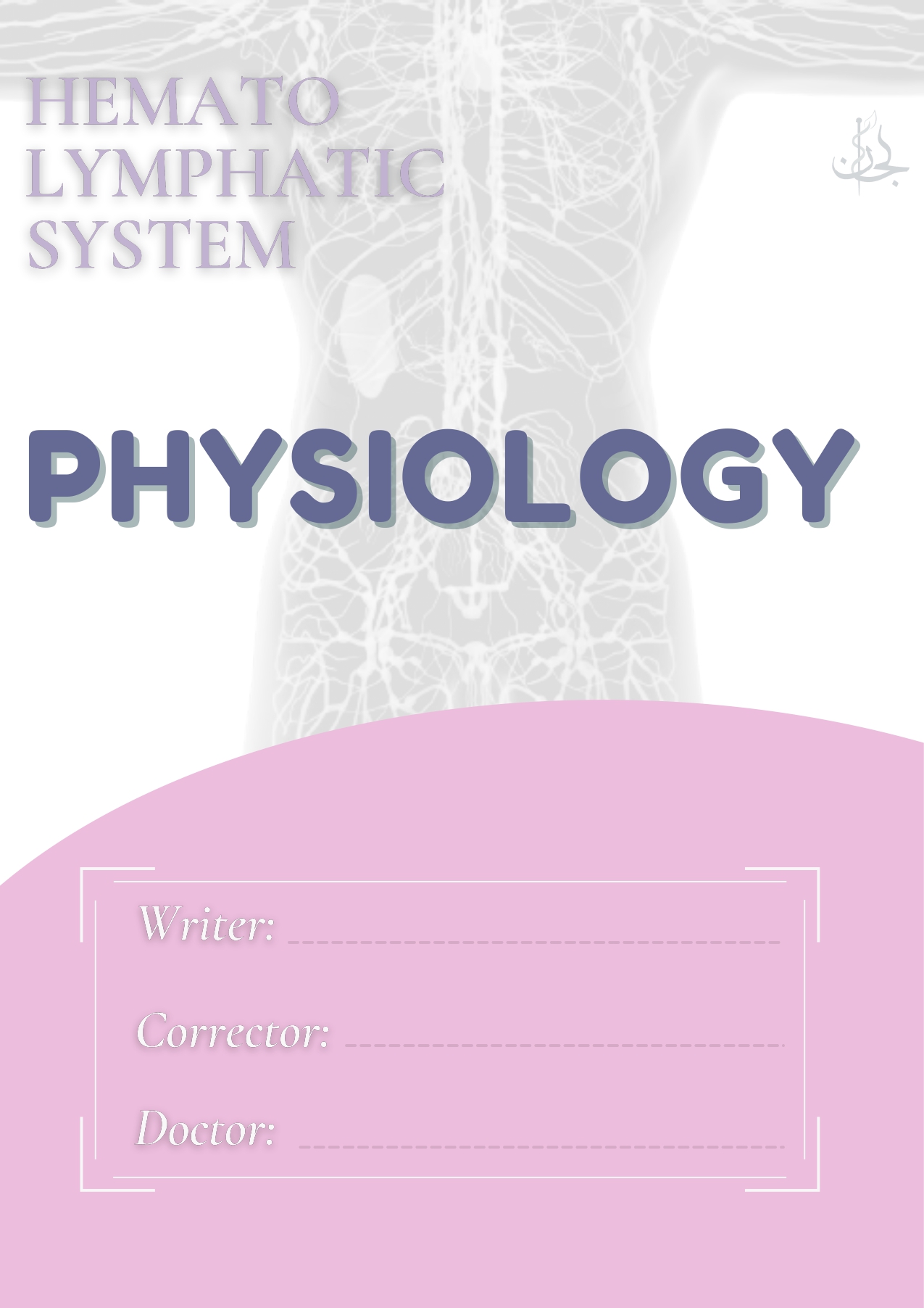 مهم :: بعض التعليمات التي ستكون مشتركة بين كل شيتات المادة :- الخط 14- نوع الخط  Calibri- الاطار للصفحات Box- الترميز الاساسي على شكل 1 2 3 4 5- الترميز الفرعي على شكل a  b  c  d- العناوين الرئيسية تكون بحجم أكبر و  boldلتكون مميزة- إضافة أي معلومة او صورة موجودة بالسلايدات ولم تذكر بالمحاضرة بهدف أن يكون الشيت كافي بدون الرجوع للسلايد- كتابة التوقيت كل 10 دقائق من التسجيل- احذف الكلام السابق وابدأ بكتابة الشيت على هذا الملف